زانکۆی سەڵاحەددین- هەولێر							مـــــانـــــگ:  يه ك / كانون الثاني کۆلێژی پەورەدە/ شەقڵاوە							نيصابی یاسایی:   (8)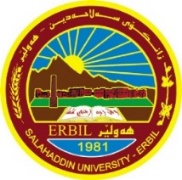 بەشی زمانی عەرەبی						             دابەزینی نیصاب:  (6)ناوی مامۆستا: د. حكيم عبدالنبي حسن						نیصــــــــابی ئێستا:  (  2 ) پلەی زانستی: ماموستا					                       مێژوی لە دایک بوون:20/4/1970  هۆی دابەزینی پشک : سەرۆکی بەشی زمانی عەرەبی/ سەرۆکی ليـژنـﻪى زانستى بـﻪش فۆرمی وانەی زێدەکی خوێندنی		کۆی گشتی کاتژمێرەکان (18)		کۆی کاتژمێرەکانی زێدەکی (6 )کۆی کاتژمێری پشــــک ( 0 )		نـرخی کــــاتـــژمــــێرێک ( 5,500  )	کۆی گشتی پارە =		دیناررۆژ    کات8:30- 9:309:30-10:3010:30-11:3011:30-12:3012:30-1:301:30-:2:30شە ممەیەک شەممەالنحوالنحودوو شەممەسێ شەممەچوارشەممەالنحوالنحوهەفتەی یەکەمهەفتەی یەکەمهەفتەی یەکەمهەفتەی یەکەمهەفتەی یەکەمهەفتەی دووەمهەفتەی دووەمهەفتەی دووەمهەفتەی دووەمهەفتەی دووەمرۆژ    کاتڕێکەوتتیۆری (1)پراکتیکی (2)کۆی وانەکان (1+2)رۆژ    کاتڕێکەوتتیۆری (1)پراکتیکی (2)کۆی وانەکان (1+2)شەممەشەممە5/32یەک شەممەیەک شەممەدوو شەممەدوو شەممەسێ شەممەسێ شەممەچوارشەممە1/32چوار شەممە8/32پێنچ شەممەپێنچ شەممەپرۆژەی توێژینەوەپرۆژەی توێژینەوەکۆی کاتژمێرەکان448کۆی کاتژمێرەکان448هەفتەی سێ یەمهەفتەی سێ یەمهەفتەی سێ یەمهەفتەی سێ یەمهەفتەی سێ یەمهەفتەی چوارەمهەفتەی چوارەمهەفتەی چوارەمهەفتەی چوارەمهەفتەی چوارەمرۆژ    کاتڕێکەوتتیۆری (1)پراکتیکی (2)کۆی وانەکان (1+2)رۆژ    کاتڕێکەوتتیۆری (1)پراکتیکی (2)کۆی وانەکان (1+2)شەممەشەممەیەکشەممە12/32یەک شەممە19/32دوو شەممەدوو شەممەسێ شەممەسێ شەممەچوارشەممە15/32چوار شەممە22/32پێنچ شەممەپێنچ شەممەپرۆژەی توێژینەوەپرۆژەی توێژینەوەکۆی کاتژمێرەکان4کۆی کاتژمێرەکان4هەفتەی پێنچەمهەفتەی پێنچەمهەفتەی پێنچەمهەفتەی پێنچەمهەفتەی پێنچەمپاش تەواو بونی نیصابپاش تەواو بونی نیصابپاش تەواو بونی نیصابپاش تەواو بونی نیصابپاش تەواو بونی نیصابرۆژ    کاتڕێکەوتتیۆری (1)پراکتیکی (2)کۆی وانەکان (1+2)هەفتەی (1)هەفتەی (2)هەفتەی (3)هەفتەی (4)هەفتەی (5)شەممە222یەک شەممە26/32222دوو شەممە222سێ شەممە222چوار شەممەپێنچ شەممەپرۆژەی توێژینەوە2کۆی کاتژمێرەکانناوی قوتابیان کە سەرپەشتی دەکەمناوی قوتابیان کە سەرپەشتی دەکەم